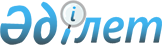 О бюджете поселков Шахтинского региона на 2018 - 2020 годы
					
			С истёкшим сроком
			
			
		
					Решение XIX сессии VI созыва Шахтинского городского маслихата Карагандинской области от 27 декабря 2017 года № 1475/19. Зарегистрировано Департаментом юстиции Карагандинской области 11 января 2018 года № 4562. Прекращено действие в связи с истечением срока
      В соответствии с Бюджетным кодексом Республики Казахстан от 4 декабря 2008 года, Законом Республики Казахстан от 23 января 2001 года "О местном государственном управлении и самоуправлении в Республике Казахстан", городской маслихат РЕШИЛ:
      1. Утвердить бюджет поселков Шахтинского региона на 2018 – 2020 годы согласно приложениям 1, 2 и 3 соответственно, в том числе на 2018 год в следующих объемах:
      1) доходы – 425 406 тысяч тенге, в том числе по:
      налоговым поступлениям – 23 852 тысяч тенге;
      неналоговым поступлениям – 6 744 тысяч тенге;
      поступлениям трансфертов – 394 810 тысячи тенге;
      2) затраты – 425 406 тысяч тенге;
      3) чистое бюджетное кредитование – 0 тысяч тенге:
      бюджетные кредиты – 0 тысяч тенге;
      погашение бюджетных кредитов – 0 тысяч тенге;
      4) сальдо по операциям с финансовыми активами – 0 тысяч тенге:
      приобретение финансовых активов – 0 тысяч тенге;
      поступления от продажи финансовых активов государства – 0 тысяч тенге;
      5) дефицит (профицит) бюджета – 0 тыс. тенге;
      6) финансирование дефицита (использование профицита) бюджета – 0 тысяч тенге:
      поступление займов – 0 тысяч тенге;
      погашение займов – 0 тысяч тенге;
      используемые остатки бюджетных средств – 0 тысяч тенге.
      Сноска. Пункт 1 – в редакции решения Шахтинского городского маслихата Карагандинской области от 19.11.2018 № 1565/26 (вводится в действие с 01.01.2018).


      2. Утвердить доходы бюджета поселков Шахтинского региона за счет следующих источников:
      индивидуального подоходного налога;
      налогов на имущество;
      земельного налога;
      налога на транспортные средства.
      3. Учесть, что на 2018 год предусмотрен объем субвенций, передаваемый из городского бюджета поселкам Шахтинского региона – 375 730 тысяч тенге.
      4. Учесть, что в составе бюджета поселков Шахтинского региона на 2018 год предусмотрены доходы и расходы по бюджетным программам поселков Шахан (приложение 4), Долинка (приложение 5), Новодолинский (приложение 6).
      5. Настоящее решение вводится в действие с 1 января 2018 года.
      "СОГЛАСОВАНО"
      27 декабря 2017 года  Бюджет поселков на 2018 год
      Сноска. Приложение 1 – в редакции решения Шахтинского городского маслихата Карагандинской области от 19.11.2018 № 1565/26 (вводится в действие с 01.01.2018). Бюджет поселков Шахтинского региона на 2019 год Бюджет поселков Шахтинского региона на 2020 год  Бюджет поселка Шахан на 2018 год
      Сноска. Приложение 4 – в редакции решения Шахтинского городского маслихата Карагандинской области от 19.11.2018 № 1565/26 (вводится в действие с 01.01.2018). Расходы по бюджетным программам, реализуемые в поселке Шахан на 2018 год  Бюджет поселка Долинка на 2018 год
      Сноска. Приложение 5 – в редакции решения Шахтинского городского маслихата Карагандинской области от 19.11.2018 № 1565/26 (вводится в действие с 01.01.2018). Расходы по бюджетным программам, реализуемые в поселке Долинка на 2018 год  Бюджет поселка Новодолинский на 2018 год
      Сноска. Приложение 6 – в редакции решения Шахтинского городского маслихата Карагандинской области от 19.11.2018 № 1565/26 (вводится в действие с 01.01.2018). Расходы по бюджетным программам, реализуемые в поселке Новодолинский на 2018 год
					© 2012. РГП на ПХВ «Институт законодательства и правовой информации Республики Казахстан» Министерства юстиции Республики Казахстан
				
       Председатель сессии, секретарь маслихата

Ж. Мамерханова

      Исполняющая обязанности

      руководителя государственного

      учреждения "Отдел экономики

      и финансов города Шахтинска"

      С. Таширова
Приложение 1
к решению XIX сессии Шахтинского городского
маслихата от 27 декабря 2017 года № 1475/19

Категория
Категория
Категория
Категория
Сумма (тысяч тенге)
Класс
Класс
Класс
Сумма (тысяч тенге)
Подкласс
Подкласс
Сумма (тысяч тенге)
Наименование
Сумма (тысяч тенге)
1
2
3
4
5
I ДОХОДЫ
425406
1
Налоговые поступления
23852
01
Подоходный налог
7088
2
Индивидуальный подоходный налог
7008
04
Налоги на собственность
16764
1
Налоги на имущество
394
3
Земельный налог
1372
4
Налог на транспортные средства
14998
2
Неналоговые поступления
6744
06
Прочие неналоговые поступления
6744
1
Прочие неналоговые поступления
6744
4
Поступления трансфертов
394810
02
Трансферты из вышестоящих органов государственного управления
394810
3
Трансферты из районного (города областного значения) бюджета
394810
Функциональная группа
Функциональная группа
Функциональная группа
Функциональная группа
Функциональная группа
Функциональная группа
Сумма (тысяч тенге)
Функциональная подгруппа
Функциональная подгруппа
Функциональная подгруппа
Функциональная подгруппа
Функциональная подгруппа
Сумма (тысяч тенге)
Администратор бюджетных программ
Администратор бюджетных программ
Администратор бюджетных программ
Администратор бюджетных программ
Сумма (тысяч тенге)
Программа
Программа
Программа
Сумма (тысяч тенге)
Подпрограмма
Подпрограмма
Сумма (тысяч тенге)
Наименование
Сумма (тысяч тенге)
II.ЗАТРАТЫ
425406
01
Государственные услуги общего характера
123846
1
Представительные, исполнительные и другие органы, выполняющие общие функции государственного управления
123846
124
Аппарат акима города районного значения, села, поселка, сельского округа
123846
001
Услуги по обеспечению деятельности акима города районного значения, села, поселка, сельского округа
116537
022
Капитальные расходы государственного органа
7309
07
Жилищно-коммунальное хозяйство
134206
3
Благоустройство населенных пунктов
134206
124
Аппарат акима города районного значения, села, поселка, сельского округа
134206
008
Освещение улиц в населенных пунктах
68140
009
Обеспечение санитарии населенных пунктов
1426
011
Благоустройство и озеленение населенных пунктов
64640
12
Транспорт и коммуникации
167354
1
Автомобильный транспорт
167354
124
Аппарат акима города районного значения, села, поселка, сельского округа
167354
013
Обеспечение функционирования автомобильных дорог в городах районного значения, селах, поселках, сельских округах
167354
III.Чистое бюджетное кредитование
0
бюджетные кредиты
0
погашение бюджетных кредитов
0
IV.Сальдо по операциям с финансовыми активами
0
приобретение финансовых активов
0
 Категория
 Категория
 Категория
 Категория
Сумма (тысяч тенге)
Класс
Класс
Класс
Сумма (тысяч тенге)
Подкласс
Подкласс
Сумма (тысяч тенге)
Наименование
Сумма (тысяч тенге)
1
2
3
4
5
V.ДЕФИЦИТ (профицит) бюджета
0
VI. Финансирование дефицита (использование профицита) бюджета
0
5
Погашение бюджетных кредитов
0
01
Погашение бюджетных кредитов
0
1
Погашение бюджетных кредитов, выданных из государственного бюджета
0
Поступление займов
0
Погашение займов
0
8
Используемые остатки бюджетных средств
0
01
Остатки бюджетных средств
0
1
Свободные остатки бюджетных средств
0Приложение 2
к решению XIX сессии Шахтинского городского
маслихата от 27 декабря 2017 года № 1475/19

Категория 
Категория 
Категория 
Категория 
Сумма (тысяч тенге)
Класс
Класс
Класс
Сумма (тысяч тенге)
Подкласс
Подкласс
Сумма (тысяч тенге)
Наименование
Сумма (тысяч тенге)
1
2
3
4
5
I. ДОХОДЫ
399582
1
Налоговые поступления
23852
01
Подоходный налог 
5919
2
Индивидуальный подоходный налог
5919
04
Налоги на собственность
17933
1
Налоги на имущество
5263
3
Земельный налог
1072
4
Налог на транспортные средства
11598
4
Поступления трансфертов
375730
02
Трансферты из вышестоящих органов государственного управления
375730
3
Трансферты из районного (города областного значения) бюджета
375730
Функциональная группа
Функциональная группа
Функциональная группа
Функциональная группа
Функциональная группа
Функциональная группа
Сумма (тысяч тенге)
Функциональная подгруппа
Функциональная подгруппа
Функциональная подгруппа
Функциональная подгруппа
Функциональная подгруппа
Функциональная подгруппа
Администратор бюджетных программ
Администратор бюджетных программ
Администратор бюджетных программ
Администратор бюджетных программ
Программа
Программа
Программа
Программа
Подпрограмма
Подпрограмма
Наименование
II. ЗАТРАТЫ
399582
01
Государственные услуги общего характера
108025
1
Представительные, исполнительные и другие органы, выполняющие общие функции государственного управления
108025
124
Аппарат акима города районного значения, села, поселка, сельского округа
108025
001
Услуги по обеспечению деятельности акима города районного значения, села, поселка, сельского округа
102381
022
Капитальные расходы государственного органа 
5644
07
Жилищно-коммунальное хозяйство
125042
3
Благоустройство населенных пунктов
125042
124
Аппарат акима города районного значения, села, поселка, сельского округа
125042
008
Освещение улиц населенных пунктов
44464
009
Обеспечение санитарии населенных пунктов
1651
011
Благоустройство и озеленение населенных пунктов
78927
12
Транспорт и коммуникации
166515
1
Автомобильный транспорт
166515
124
Аппарат акима города районного значения, села, поселка, сельского округа
166515
013
Обеспечение функционирования автомобильных дорог в городах районного значения, селах, поселках, сельских округах
166515
III. Чистое бюджетное кредитование
0
бюджетные кредиты
0
погашение бюджетных кредитов
0
IV. Сальдо по операциям с финансовыми активами
0
приобретение финансовых активов
0
Категория 
Категория 
Категория 
Категория 
Сумма (тысяч тенге)
Класс
Класс
Класс
Сумма (тысяч тенге)
Подкласс
Подкласс
Сумма (тысяч тенге)
Наименование
Сумма (тысяч тенге)
1
2
3
4
5
V.ДЕФИЦИТ (профицит) бюджета
0
VI. Финансирование дефицита (использование профицита) бюджета
0
5
Погашение бюджетных кредитов
0
01
Погашение бюджетных кредитов
0
1
Погашение бюджетных кредитов, выданных из государственного бюджета
0
Поступление займов
0
Погашение займов
0
8
Используемые остатки бюджетных средств
0
01
Остатки бюджетных средств
0
1
Свободные остатки бюджетных средств
0Приложение 3
к решению XIX сессии Шахтинского городского
маслихата от 27 декабря 2017 года № 1475/19

Категория 
Категория 
Категория 
Категория 
Сумма (тысяч тенге)
Класс
Класс
Класс
Сумма (тысяч тенге)
Подкласс 
Подкласс 
Сумма (тысяч тенге)
Наименование
Сумма (тысяч тенге)
1
2
3
4
5
I. ДОХОДЫ
399582
1
Налоговые поступления
23852
01
Подоходный налог 
5919
2
Индивидуальный подоходный налог
5919
04
Налоги на собственность
17933
1
Налоги на имущество
5263
3
Земельный налог
1072
4
Налог на транспортные средства
11598
4
Поступления трансфертов
375730
02
Трансферты из вышестоящих органов государственного управления
375730
3
Трансферты из районного (города областного значения) бюджета
375730
Функциональная группа
Функциональная группа
Функциональная группа
Функциональная группа
Функциональная группа
Функциональная группа
Сумма (тысяч тенге)
Функциональная подгруппа
Функциональная подгруппа
Функциональная подгруппа
Функциональная подгруппа
Функциональная подгруппа
Функциональная подгруппа
Администратор бюджетных программ
Администратор бюджетных программ
Администратор бюджетных программ
Администратор бюджетных программ
Программа
Программа
Программа
Программа
Подпрограмма
Подпрограмма
Наименование
II. ЗАТРАТЫ
399582
01
Государственные услуги общего характера
108025
1
Представительные, исполнительные и другие органы, выполняющие общие функции государственного управления
108025
124
Аппарат акима города районного значения, села, поселка, сельского округа
108025
001
Услуги по обеспечению деятельности акима города районного значения, села, поселка, сельского округа
102381
022
Капитальные расходы государственного органа 
5644
07
Жилищно-коммунальное хозяйство
125042
3
Благоустройство населенных пунктов
125042
124
Аппарат акима города районного значения, села, поселка, сельского округа
125042
008
Освещение улиц населенных пунктов
44464
009
Обеспечение санитарии населенных пунктов
1651
011
Благоустройство и озеленение населенных пунктов
78927
12
Транспорт и коммуникации
166515
1
Автомобильный транспорт
166515
124
Аппарат акима города районного значения, села, поселка, сельского округа
166515
013
Обеспечение функционирования автомобильных дорог в городах районного значения, селах, поселках, сельских округах
166515
III. Чистое бюджетное кредитование
0
бюджетные кредиты
0
погашение бюджетных кредитов
0
IV. Сальдо по операциям с финансовыми активами
0
приобретение финансовых активов
0
Категория 
Категория 
Категория 
Категория 
Сумма (тысяч тенге)
Класс
Класс
Класс
Сумма (тысяч тенге)
Подкласс
Подкласс
Сумма (тысяч тенге)
Наименование
Сумма (тысяч тенге)
1
2
3
4
5
V.ДЕФИЦИТ (профицит) бюджета
0
VI. Финансирование дефицита (использование профицита) бюджета
0
5
Погашение бюджетных кредитов
0
01
Погашение бюджетных кредитов
0
1
Погашение бюджетных кредитов, выданных из государственного бюджета
0
Поступление займов
0
Погашение займов
0
8
Используемые остатки бюджетных средств
0
01
Остатки бюджетных средств
0
1
Свободные остатки бюджетных средств
0Приложение 4
к решению XIX сессии Шахтинского городского
маслихата от 27 декабря 2017 года № 1475/19

Категория
Категория
Категория
Категория
Сумма (тысяч тенге)
Класс
Класс
Класс
Сумма (тысяч тенге)
Подкласс
Подкласс
Сумма (тысяч тенге)
Наименование
Сумма (тысяч тенге)
1
2
3
4
5
I ДОХОДЫ
201177
1
Налоговые поступления
9352
01
Подоходный налог
2636
2
Индивидуальный подоходный налог
2636
04
Налоги на собственность
6716
1
Налоги на имущество
205
3
Земельный налог
354
4
Налог на транспортные средства
6157
4
Поступления трансфертов
191825
02
Трансферты из вышестоящих органов государственного управления
191825
3
Трансферты из районного (города областного значения) бюджета
191825
Функциональная группа
Функциональная группа
Функциональная группа
Функциональная группа
Функциональная группа
Сумма (тысяч тенге)
Функциональная подгруппа
Функциональная подгруппа
Функциональная подгруппа
Функциональная подгруппа
Сумма (тысяч тенге)
Администратор бюджетных программ
Администратор бюджетных программ
Администратор бюджетных программ
Сумма (тысяч тенге)
Программа
Программа
Сумма (тысяч тенге)
Наименование
Сумма (тысяч тенге)
ЗАТРАТЫ
201177
01
Государственные услуги общего характера
44465
1
Представительные, исполнительные и другие органы, выполняющие общие функции государственного управления
44465
124
Аппарат акима города районного значения, села, поселка, сельского округа
44465
001
Услуги по обеспечению деятельности акима города районного значения, села, поселка, сельского округа
38458
022
Капитальные расходы государственного органа
6007
07
Жилищно-коммунальное хозяйство
67690
3
Благоустройство населенных пунктов
67690
124
Аппарат акима города районного значения, села, поселка, сельского округа
67690
008
Освещение улиц в населенных пунктах
37516
011
Благоустройство и озеленение населенных пунктов
30174
12
Транспорт и коммуникации
89022
1
Автомобильный транспорт
89022
124
Аппарат акима города районного значения, села, поселка, сельского округа
89022
013
Обеспечение функционирования автомобильных дорог в городах районного значения, селах, поселках, сельских округах
98022
III.Чистое бюджетное кредитование
0
бюджетные кредиты
0
погашение бюджетных кредитов
0
IV.Сальдо по операциям с финансовыми активами
0
приобретение финансовых активов
0
 Категория
 Категория
 Категория
 Категория
Сумма (тысяч тенге)
Класс
Класс
Класс
Сумма (тысяч тенге)
Подкласс
Подкласс
Сумма (тысяч тенге)
Наименование
Сумма (тысяч тенге)
1
2
3
4
5
V.ДЕФИЦИТ (профицит) бюджета
0
VI. Финансирование дефицита (использование профицита) бюджета
0
5
Погашение бюджетных кредитов
0
01
Погашение бюджетных кредитов
0
1
Погашение бюджетных кредитов, выданных из государственного бюджета
0
Поступление займов
0
Погашение займов
0
8
Используемые остатки бюджетных средств
0
01
Остатки бюджетных средств
0
1
Свободные остатки бюджетных средств
0Приложение 5
к решению XIX сессии Шахтинского городского
маслихата от 27 декабря 2017 года № 1475/19

Категория
Категория
Категория
Категория
Сумма (тысяч тенге)
Класс
Класс
Класс
Сумма (тысяч тенге)
Подкласс
Подкласс
Сумма (тысяч тенге)
Наименование
Сумма (тысяч тенге)
1
2
3
4
5
I ДОХОДЫ
120338
1
Налоговые поступления
4500
01
Подоходный налог
1583
2
Индивидуальный подоходный налог
1583
04
Налоги на собственность
2917
1
Налоги на имущество
58
3
Земельный налог
18
4
Налог на транспортные средства
2841
2
Неналоговые поступления
6744
06
Прочие неналоговые поступления
6744
1
Прочие неналоговые поступления
6744
4
Поступления трансфертов
109094
02
Трансферты из вышестоящих органов государственного управления
109094
3
Трансферты из районного (города областного значения) бюджета
109094
Функциональная группа
Функциональная группа
Функциональная группа
Функциональная группа
Функциональная группа
Сумма (тысяч тенге)
Функциональная подгруппа
Функциональная подгруппа
Функциональная подгруппа
Функциональная подгруппа
Сумма (тысяч тенге)
Администратор бюджетных программ
Администратор бюджетных программ
Администратор бюджетных программ
Сумма (тысяч тенге)
Программа
Программа
Сумма (тысяч тенге)
Наименование
Сумма (тысяч тенге)
ЗАТРАТЫ
120338
01
Государственные услуги общего характера
33633
1
Представительные, исполнительные и другие органы, выполняющие общие функции государственного управления
33633
124
Аппарат акима города районного значения, села, поселка, сельского округа
33633
001
Услуги по обеспечению деятельности акима города районного значения, села, поселка, сельского округа
33331
022
Капитальные расходы государственного органа
302
07
Жилищно-коммунальное хозяйство
29124
3
Благоустройство населенных пунктов
29124
124
Аппарат акима города районного значения, села, поселка, сельского округа
29124
008
Освещение улиц в населенных пунктах
19224
009
Обеспечение санитарии населенных пунктов
652
011
Благоустройство и озеленение населенных пунктов
9248
12
Транспорт и коммуникации
57581
1
Автомобильный транспорт
57581
124
Аппарат акима города районного значения, села, поселка, сельского округа
57581
013
Обеспечение функционирования автомобильных дорог в городах районного значения, селах, поселках, сельских округах
57581
III.Чистое бюджетное кредитование
0
бюджетные кредиты
0
погашение бюджетных кредитов
0
IV.Сальдо по операциям с финансовыми активами
0
приобретение финансовых активов
0
Категория
Категория
Категория
Категория
Сумма (тысяч тенге)
Класс
Класс
Класс
Сумма (тысяч тенге)
Подкласс
Подкласс
Сумма (тысяч тенге)
Наименование
Сумма (тысяч тенге)
1
2
3
4
5
V.ДЕФИЦИТ (профицит) бюджета
0
VI. Финансирование дефицита (использование профицита) бюджета
0
5
Погашение бюджетных кредитов
0
01
Погашение бюджетных кредитов
0
1
Погашение бюджетных кредитов, выданных из государственного бюджета
0
Поступление займов
0
Погашение займов
0
8
Используемые остатки бюджетных средств
0
01
Остатки бюджетных средств
0
1
Свободные остатки бюджетных средств
0Приложение 6
к решению XIX сессии Шахтинского городского
маслихата от 27 декабря 2017 года № 1475/19

Категория
Категория
Категория
Категория
Сумма (тысяч тенге)
Класс
Класс
Класс
Сумма (тысяч тенге)
Подкласс
Подкласс
Сумма (тысяч тенге)
Наименование
Сумма (тысяч тенге)
1
2
3
4
5
I ДОХОДЫ
103891
1
Налоговые поступления
10000
01
Подоходный налог
2869
2
Индивидуальный подоходный налог
2869
04
Налоги на собственность
7131
1
Налоги на имущество
131
3
Земельный налог
1000
4
Налог на транспортные средства
6000
4
Поступления трансфертов
93891
02
Трансферты из вышестоящих органов государственного управления
93891
3
Трансферты из районного (города областного значения) бюджета
93891
Функциональная группа
Функциональная группа
Функциональная группа
Функциональная группа
Функциональная группа
Сумма (тысяч тенге)
Функциональная подгруппа
Функциональная подгруппа
Функциональная подгруппа
Функциональная подгруппа
Сумма (тысяч тенге)
Администратор бюджетных программ
Администратор бюджетных программ
Администратор бюджетных программ
Сумма (тысяч тенге)
Программа
Программа
Сумма (тысяч тенге)
Наименование
Сумма (тысяч тенге)
ЗАТРАТЫ
103891
01
Государственные услуги общего характера
45748
1
Представительные, исполнительные и другие органы, выполняющие общие функции государственного управления
45748
124
Аппарат акима города районного значения, села, поселка, сельского округа
45748
001
Услуги по обеспечению деятельности акима города районного значения, села, поселка, сельского округа
44748
022
Капитальные расходы государственного органа
1000
07
Жилищно-коммунальное хозяйство
37392
3
Благоустройство населенных пунктов
37392
124
Аппарат акима города районного значения, села, поселка, сельского округа
37392
008
Освещение улиц в населенных пунктах
11400
009
Обеспечение санитарии населенных пунктов
774
011
Благоустройство и озеленение населенных пунктов
25218
12
Транспорт и коммуникации
20751
1
Автомобильный транспорт
20751
124
Аппарат акима города районного значения, села, поселка, сельского округа
20751
013
Обеспечение функционирования автомобильных дорог в городах районного значения, селах, поселках, сельских округах
20751
III.Чистое бюджетное кредитование
0
бюджетные кредиты
0
погашение бюджетных кредитов
0
IV.Сальдо по операциям с финансовыми активами
0
приобретение финансовых активов
0
Категория
Категория
Категория
Категория
Сумма (тысяч тенге)
Класс
Класс
Класс
Сумма (тысяч тенге)
Подкласс
Подкласс
Сумма (тысяч тенге)
Наименование
Сумма (тысяч тенге)
1
2
3
4
5
V.ДЕФИЦИТ (профицит) бюджета
0
VI. Финансирование дефицита (использование профицита) бюджета
0
5
Погашение бюджетных кредитов
0
01
Погашение бюджетных кредитов
0
1
Погашение бюджетных кредитов, выданных из государственного бюджета
0
Поступление займов
0
Погашение займов
0
8
Используемые остатки бюджетных средств
0
01
Остатки бюджетных средств
0
1
Свободные остатки бюджетных средств
0